25th Holy Convocation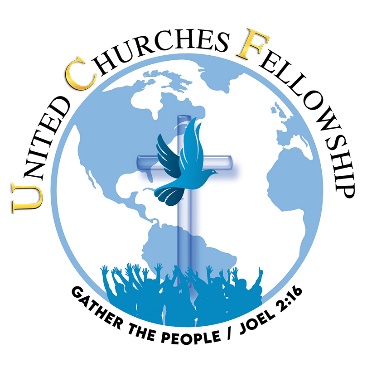 Registration FormREGISTRATION FEE:  $40/person aged 18 and aboveEarly Bird Special:   Register by April 30, 2022, pay only $25 per person Register by August 31, 2022, pay only $35 per person Please provide the names and ages of all attendees under the age of 18:Send your check or money order, made payable to United Churches Fellowship, to 8032 Thouron Avenue, Philadelphia, PA  19150orvia Cashapp $Give2UCFBe sure to indicate “CONVOCATION REGISTRATION” in the comments section.NAMENAMEADDRESSADDRESSPHONEEMAILCHURCH NAME